Publicado en Madrid el 17/01/2022 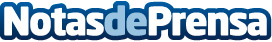 Cumplir los propósitos de Año Nuevo sobre una ebike: Beneficios y ventajas de salir de la zona de confortVivir más sano, ser más activo y hacer más ejercicio: La llegada del nuevo año suele anunciar propósitos firmes de cambioDatos de contacto:Bosch eBike618887804Nota de prensa publicada en: https://www.notasdeprensa.es/cumplir-los-propositos-de-ano-nuevo-sobre-una Categorias: Nacional Entretenimiento Ecología Ciclismo Consumo Dispositivos móviles Innovación Tecnológica http://www.notasdeprensa.es